Who am I?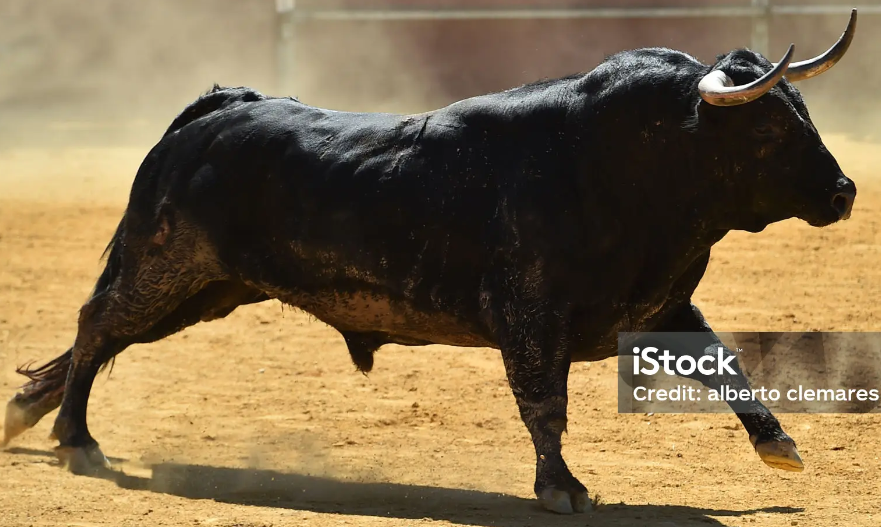 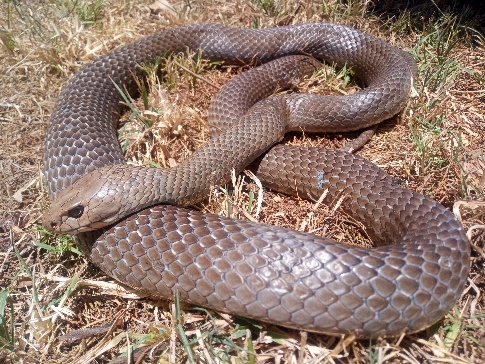 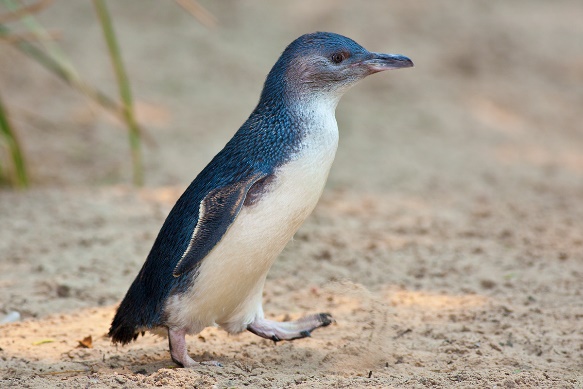 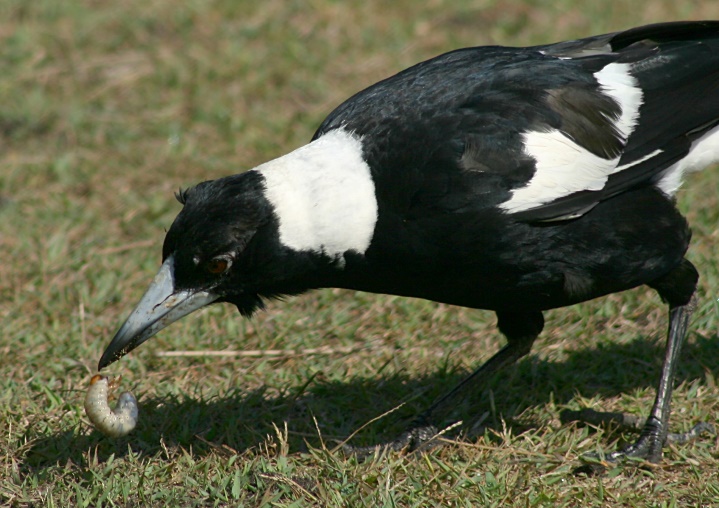 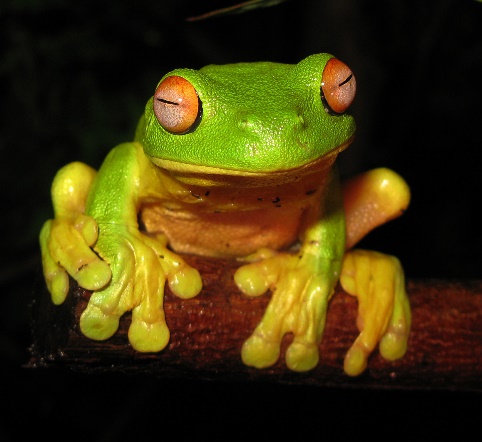 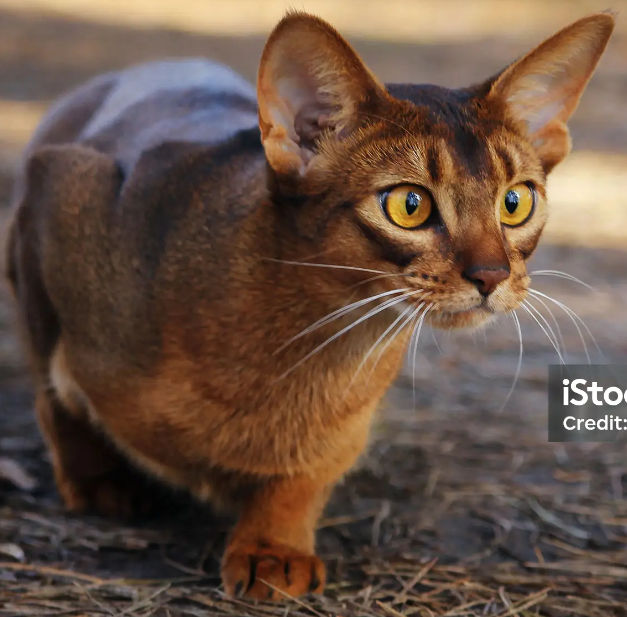 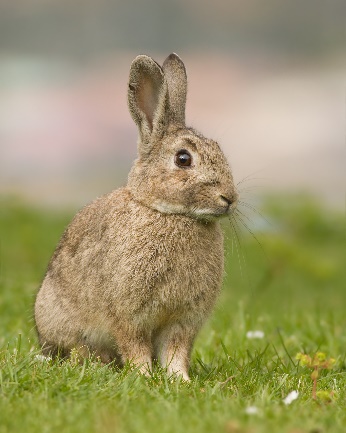 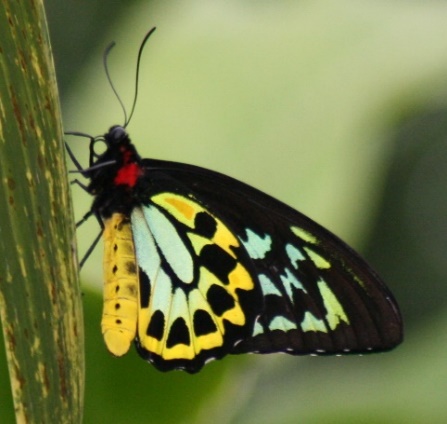 Name: